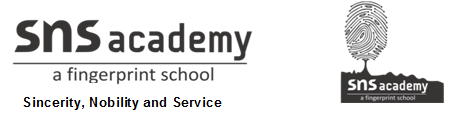                                    MONTHLY TEST- DECEMBERName: _____________                                                                  Grade: _III__Section___                                                                                           Subject: MATHEMATICSDate: 13.12.19Time:   60 MINS              Choose the correct answer:    					(5X 1=5)26 X 1=  ____ 1	b) 27  c) 26If we multiply any number by 0 the product is _____ .0		b) 1 		c) 2 		 3 X6=18.Here 3 is called the _____.Multiplicand   		b) Multiplier	 c)Minuend	5 X 9 =______.a) 14  	b)  9 X 5	c) 5 + 9		6 X (8 X 9) =  ______.200	b) 100        c) (6 X 8) X9II. State whether the following statements are True or False.	     (5)6) Multiplication is repeated addition . _______7) If we multiply  a number by 1, we get its predecessor.______8) 16 X 5 = 80. _________9) The answer in multiplication is called product_________.10) 10 x 10  > 1000. ______III. Answer the following:   					(3X 2= 6)11) Find the product:     ________________    ________________12) Multiply:        ________________        ________________13) Divide:  24  6IV. Answer the following:   					(2X 3= 6)14) There are 25 elephants available for a ride at the zoo. Each elephant can carry 8 people. How many people can ride in one round?____________________________________________________________________________________________________________________________________________________________________________________________________________________________________________________________________________________________________________15) Divide: 79  4V. Answer the following:    						(2 x 4 =8)16) The cost of one table is Rs. 1569. Find the cost of 6 tables.__________________________________________________________________________________________________________________________________________________________________________________________________________________________________________________________________________________________________________________17) Write the Multiplication tables of 4 and 9 (a) Table 4					(b) Table 9Marks obtained:Total:30HTO5129ThHTO12595